Ex 5                                        A1                                  My city  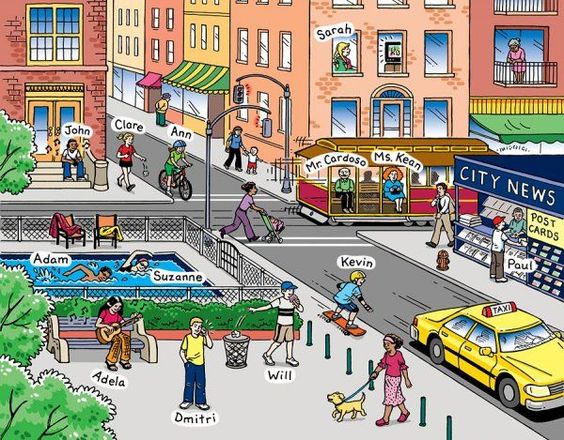          Put the letters in the correct order to form words that are about a town/cityPosh                                                       ---------------------------Doar                                                       ----------------------------Ntiar                                                      ----------------------------- Xiat                                                       ----------------------------Sbu                                                         ----------------------------Kpra                                                        ---------------------------Féac                                                        ----------------------------Key:1.	Shop2.	Road3.	Train4.	Taxi5.	Bus6.	Park7.	CaféName: ____________________________    Surname: ____________________________    Nber: ____   Grade/Class: _____Name: ____________________________    Surname: ____________________________    Nber: ____   Grade/Class: _____Name: ____________________________    Surname: ____________________________    Nber: ____   Grade/Class: _____Assessment: _____________________________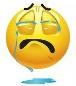 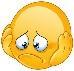 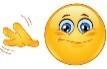 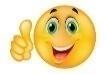 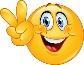 Date: ___________________________________________________    Date: ___________________________________________________    Assessment: _____________________________Teacher’s signature:___________________________Parent’s signature:___________________________